GRAAD 11				AFRIKAANS EAT			GEDIGTEWERKBLAD 6				DEMOKRASIE (Pity) Limited		Bl. 501.	Waaraan word die demokrasie gelykgestel in die titel? 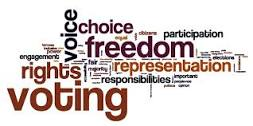 	_______________________________________________              _______________________________________________ 2.1.	Noem die woordspeling wat ons in die titel kry.	_______________________________________________	________________________________________________________________________2.2.	Waarom gebruik die digter dié woordspel m.a.w. wat is die funksie daarvan?	________________________________________________________________________  	________________________________________________________________________  3.	In watter soort Afrikaans (standaard of Kaapse) is die gedig geskryf?	_____________________________________________________4.1.	Uit watter digbundel van Peter Snyders kom die gedig?	_____________________________________________________4.2.	Watter verband is daar tussen dié gedig en die bundeltitel (jou antworrd by 4.1.)?	_______________________________________________________________________	_______________________________________________________________________5.	Om die gedig te verstaan EN vrae daaroor in standaard-Afrikaans te beantwoord moet jy	weet wat die volgende woorde in Afrikaans beteken.	Soek die Afrikaans vir die volgende:	Pity:		______________________	Watch yt:	______________________	Wies:		______________________	verkoop:	______________________	aware:		______________________	distance:	______________________	tjek yt:		______________________	guard:		______________________	djy:		______________________	ge-hijack:	______________________	kô:		______________________	ge-rob:		______________________	trug fight:	______________________	hys:		______________________	gun:		______________________	oepslyt:		______________________	cubby hole:	______________________	wegstiek:	______________________	ennie:		______________________	gebryk:		______________________	oek:		______________________	highways:	______________________	selfouns:	______________________	versigtag:	______________________	innie:		______________________	overworked:	______________________	mouter	:	_____________________	daar’s / hulle’s:	_____________________driveway:	_____________________	overworked:	_____________________	criminals:	_____________________	underpaid:	_____________________	soe:		_____________________	limited:		_____________________	tiën:		_____________________6.	In die eerste strofe word mense aangesê om TWEE dinge te doen om veilig te wees.	Noem die twee dinge.	_____________________________________________________________________	_____________________________________________________________________7.	Verduidelik waarom dit gevaarlik kan wees as iemand iets aan jou wil verkoop?	_____________________________________________________________________	_____________________________________________________________________8.1.	Vir watter TWEE soorte mense moet ‘n mens versigtig wees, volgens strofe 1?	_____________________________________________________________________	_____________________________________________________________________ 8.2.	Hoe kan jy verhoed (prevent) dat dié mense jou inloop / bedrieg / in gevaar stel?	_____________________________________________________________________9.	Is die gevaar ook in plekke waar daar baie mense is?  Haal TWEE agtereenvolgende 	woorde uit strofe 2 aan om jou antwoord te motiveer.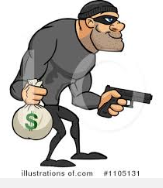 	______________________________________________10.1.	Wat moet jy doen as jy gekaap word?  (strofe 2)	______________________________________________10.2.	Wat moet jy nie doen as jy gekaap of besteel word nie?  (strofe 2)	______________________________________________10.3.	Waarom moet jy dit nie doen nie?  (Jou antwoord by 10.2.)	______________________________________________11.	Waarom dink jy moet jy nie jou vuurwapen in die motor se paneelkissie of in jou	handsak bêre nie?	_____________________________________________________________________	_____________________________________________________________________12.	Storfes 1 en 2 begin met ________________________________, maar strofes 3, 4 en 5	begin met ‘n ________________________ “Moenie.”13.	Verduidelik die verband tussen reël 1 + 2 en reël 20.	_____________________________________________________________________	_____________________________________________________________________14.	Waarom dink jy bestaan reël 23 uit net een woord.	_____________________________________________________________________15.	Waarom moet jy nie pakkies of selfone in die motor los nie?	_____________________________________________________________________16.	Voltooi die volgende stelling met woorde uit die blok. 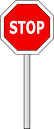 	Die gedig begin met ‘n _______________________ waarskuwing dat jy altyd____________________________ moet wees wat om jou aangaan.  In strofe 3 en 4 is die waarskuwing meer _____________________ omdat dit verwys na jou____________________________ en jou ________________________17.	Verduidelik waarom ‘n mens versigtig moet wees by robotte en stopstrate. 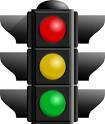 	_________________________________________________________________	_________________________________________________________________18.	Wat is die funksie van die aandagstreep in reël 17?	_________________________________________________________________               _________________________________________________________________19	Gee drie redes (in Standaardafrikaans) waarom jy nie die polisie moet ontbied as jou	motor gekaap word nie.	_____________________________________________________________________	_____________________________________________________________________	_____________________________________________________________________20.	Voltooi die vogende stelling:	Die gedig se titel verklaar dat die demokrasie in _______________________ baie	__________________________ is en dit is ‘n _______________________ feit.	Die gedig verduidelik dan waarom die spreker so voel en die spreker gee	instruksies hoe Suid-Afrikaners hulle kan ______________________ in die 	demokrasie.  In die slotstrofe word openlike met die demokrasie __________________,	met die volgende stelling:  Die demokrasie is ______      ______      ______      ______	(vier agtereenvolgende woorde).21.	Pas die voorbeeld van beeldspraak en stylfigure in Kolom B by die term daarvoor in 	Kolom A.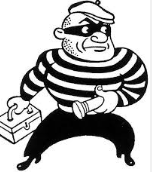 (NB – die voorbeelde in Kolom B kan by meer as een term pas!)22.	Die volgende stelling is ‘n verduideliking van die laaste drie reëls van die gedig.	Voltooi die stelling deur die ontbrekende woorde in te vul:	Omdat die _____________________ of ____________________ in Suid-Afrika so lief	is vir ______________________ kan jy dalk ‘n ___________________ van	naamskending ________________ jou kry as die polisie die skelms  vang, want 	hulle sal alle aantuigings ______________________  23.	Watter TWEE OPEENVOLGENDE woorde in strofe 7 sluit direk aan by die titel.	________________________________________________________________________24.	Verduidelik volledig wat satire is.	________________________________________________________________________	________________________________________________________________________	________________________________________________________________________25.	Verduidelik die satire in hierdie gedig volledig.	________________________________________________________________________	________________________________________________________________________	________________________________________________________________________	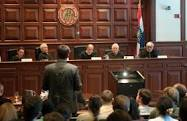 KOLOM AKOLOM B21.1.    Polisindetona)    Strofe 6 …. en al die vorige strofes.21.2.    kontrasb)    skelms en criminals.21.3.    herhalingc)    want (strofe 6).21.4.    toutologied)    Kyk (strofe 4).21.5.    retoriese vraage)    “en underpaid en.”21.6.    alleenplasing